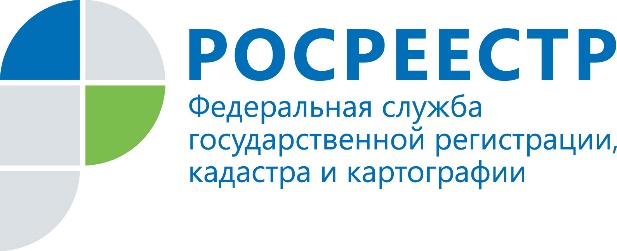 На кадастровый учет поставили школу в рабочем поселке Маркова Иркутского районаУправление Росреестра по Иркутской области поставило на кадастровый учет школу в рабочем поселке Маркова Марковского муниципального образования Иркутского района. Одновременно со зданием на кадастровый учет поставлены тепловая сеть и наружные сети связи. Сведения об объекте внесены в Единый государственный реестр недвижимости. Процедура проведена Управлением Росреестра по Иркутской области в кратчайшие сроки.Учреждение рассчитано на 1275 мест. Общая площадь здания составляет 22727 кв. метров. Школа состоит из четырех этажей, в том числе, подземный. Кадастровая стоимость объекта определена в размере около 64 млн. рублей. По информации правительства Иркутской области, строительство объекта в рабочем посёлке Маркова было начато в 2018 году в рамках национального проекта «Демография». Учиться в школе будут дети из населенных пунктов Иркутского района - Лугового, Юго-Западного, Маркова. В школе предусмотрены актовый зал, бассейн, спортзал, столовая. При использовании информации ссылка на пресс-службу Управления Росреестра по Иркутской области обязательна 
Мы в социальных сетях:

http://vk.com/rosreestr38
http://facebook.com/rosreestr38 